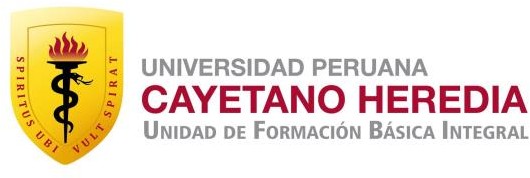 UNIDAD DE FORMACIÓN BÁSICA INTEGRAL - UFBIFORMULARIO PARA JUSTIFICACIÓN DE INASISTENCIA DE LOS ESTUDIANTES DE LA UFBI (FJI)En caso de enfermedadPara justificar una inasistencia por inconvenientes de conexión:1. Completar la información del Formulario para justificación de inasistencia (FJI)2. Adjuntar fotografías o videos cortos del inconveniente de conexión. En estas evidencias debe aparecer el DNI del estudiante, la configuración de la Internet, el número de serie del equipo, la IP y toda información adicional que demuestre el inconveniente de conexión.3. Enviar el FJI a ufbi.secretaria.academica@oficinas-upch.pe con copia al correo del coordinador del curso en un plazo máximo de 24 horas.FacultadCarreraEspecialidad (solo para ETM)DNIApellido paternoApellido maternoNombresTeléfonoCorreo institucional (UPCH)Año de ingresoAño o ciclo de estudiosActividades (Clase, examen parcial, taller, etc.) a las que no asistió (teoría o práctica en orden cronológico)Escriba el nombre correcto del curso.Indique el grupo, el horario y la fecha de la actividad Actividades (Clase, examen parcial, taller, etc.) a las que no asistió (teoría o práctica en orden cronológico)Escriba el nombre correcto del curso.Indique el grupo, el horario y la fecha de la actividad Actividades (Clase, examen parcial, taller, etc.) a las que no asistió (teoría o práctica en orden cronológico)Escriba el nombre correcto del curso.Indique el grupo, el horario y la fecha de la actividad Actividades (Clase, examen parcial, taller, etc.) a las que no asistió (teoría o práctica en orden cronológico)Escriba el nombre correcto del curso.Indique el grupo, el horario y la fecha de la actividad CURSOGRUPOHORARIOFECHAEspecificar el curso y la actividadEj. Filosofía: Clase    Ej. Matemática I: Examen parcialEspecificar el grupo del curso del estudiante(Por ejemplo. F2, M7)Horario del cursoEj. De 14 a 17 hFecha de la inasistenciaEj. 1/8/20Fecha de la atención médica ►Fecha de la atención médica ►Fecha de la atención médica ►Hora ►Hora ►Hora ►Lugar de atención (X)Lugar de atención (X)Consulta a domicilioConsulta a domicilioEmergenciaEmergenciaHospitalizaciónHospitalizaciónTipo de institución (X)Tipo de institución (X)Consultorio particularConsultorio particularClínica privadaClínica privadaHospital o centro de saludHospital o centro de saludNombre de la institución ►Redacte y describa la situación que le impidió asistir (respete la extensión del recuadro y la ortografía)NOTA: Para los casos de salud, de acuerdo al Reglamento de la Actividad Académica del Pregrado Art. 85, se debe deben adjuntar el certificado médico acompañado de la prescripción médica o indicaciones, análisis clínicos, etc. Para otros motivos, adjunte los documentos que sustenten la situación por la que se produjo la inasistencia.Lista de documentos adjuntados por el o la estudiante:1.2.3.4.